Daily Encouragement – 17th NovemberPsalm 50 verse 5a.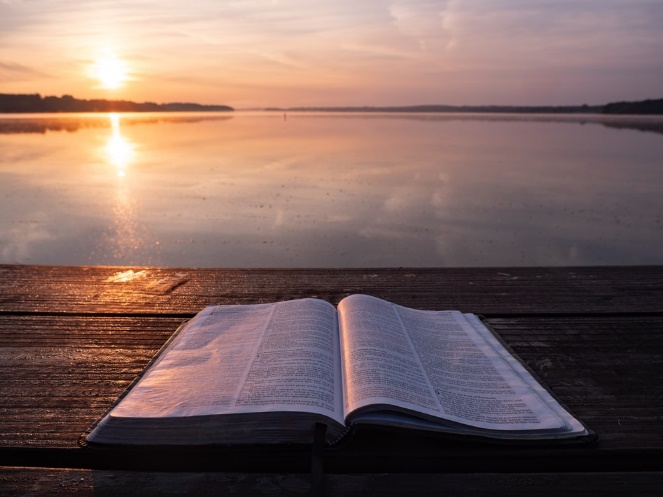 ‘Gather to me my consecrated ones’ Zephaniah 3 v 17The Lord your God is with you, He is mighty to save.  He will take great delight in you, He will quiet you with His love, He will rejoice over you with singing!This year Andrew and I have twice spotted seals bathing and basking in beautiful bays, and I got my binoculars out for a better viewing! I wanted a closer look, but they were out in the bay and I was on the beach.  I was so excited, and it soon appeared others were too. Gradually ones and twos stopped, then small groups gathered with cameras and “ooohs” and “aaahs”, making quite a crowd.It reminded me of the verse I’ve chosen for today. It is utterly amazing, and mind blowing, to hear The Lord say ‘Gather to me my consecrated ones’!  If you have asked Jesus into your life to be your Lord and your God, He is saying, come and gather round me, come close, be part of my family, get intimate. He wants His consecrated ones gathered round Him, to delight in us!  We have such privileges being His children.  To know He delights in You, takes pleasure in, and rejoices over you and me, and sings over us, is extraordinarily wonderful.  It becomes a divine exchange as we rejoice and delight in Him too.In these unprecedented times, when it’s hard to be sure of much, we can be completely and confidently sure that our Father watches over you and I.  Dear friends, whatever your situation, whatever our season, our souls can rest in the safety of His presence and the knowledge that we are in His hands.  You are precious to Him, and absolutely nothing can separate us from Him.Our seal disappeared from time to time, and we waited and watched for his next appearance.  Gathered round Him, you and I wait and watch for the return of Jesus our Saviour.  He’s coming, and He won’t disappoint!God bless you all.Song: Geraldine Latty – Lord I comehttps://www.youtube.com/watch?v=S3ruvBXc4oUPrayer: Father we thank you for your love and favour, Your extravagant mercy and amazing grace, and Your faithful unfailing love. Hold our hands and lead the way, as we’re gathered round you, together today. Thank you, Father. Bless you, Jesus. AmenCheryl Jones